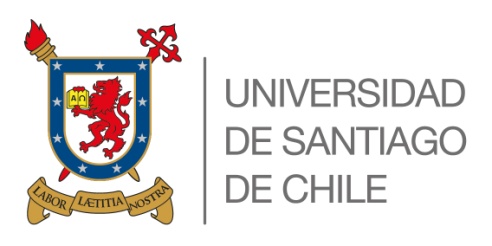 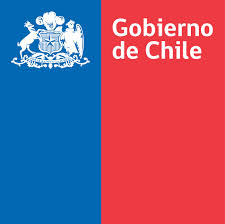 DOCUMENTO DE DECLARACIÓN INTERNO DE SEGUIMIENTO DE RESIDUOS ESPECIALESNombre del Laboratorio de origen Nombre del Laboratorio de origen RUT60911000-760911000-7Dirección Av.  Libertador Bernardo O'Higgins 3363Av.  Libertador Bernardo O'Higgins 3363Av.  Libertador Bernardo O'Higgins 3363Av.  Libertador Bernardo O'Higgins 3363Comuna Estación Central Estación Central Estación Central Teléfono Laboratorio Generador Teléfono Laboratorio Generador Teléfono celular e-maile-mailTIPO DE RESIDUOS KILOSNº DE BOLSASNº DE CAJASPATOLOGICOS CULTIVOS Y MUESTRAS ALMACENADAS SANGRE Y PRODUCTOS DERIVADOS CORTOPUNZANTESRESIDUOS DE ANIMLES TOTALES Observaciones :Nombre ResponsableObservaciones :RUTObservaciones :Fecha 